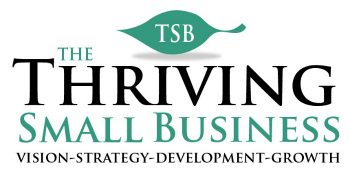 Example Comment CardExample Comment CardExample Comment CardExample Comment CardExample Comment CardExample Comment CardWe at ABC Company care about what you think of the products and services we provide.  We value your feedback and would appreciate you taking a few moments and filling out this comment card and either dropping it in the available box or dropping in the mail to us.We at ABC Company care about what you think of the products and services we provide.  We value your feedback and would appreciate you taking a few moments and filling out this comment card and either dropping it in the available box or dropping in the mail to us.We at ABC Company care about what you think of the products and services we provide.  We value your feedback and would appreciate you taking a few moments and filling out this comment card and either dropping it in the available box or dropping in the mail to us.We at ABC Company care about what you think of the products and services we provide.  We value your feedback and would appreciate you taking a few moments and filling out this comment card and either dropping it in the available box or dropping in the mail to us.We at ABC Company care about what you think of the products and services we provide.  We value your feedback and would appreciate you taking a few moments and filling out this comment card and either dropping it in the available box or dropping in the mail to us.We at ABC Company care about what you think of the products and services we provide.  We value your feedback and would appreciate you taking a few moments and filling out this comment card and either dropping it in the available box or dropping in the mail to us.Date:Type of (product/service) Received:PoorGoodExcellentHow would you rate the quality of the (food, service, etc)Comments:Please rate your overall experience.Comments:Please rate the friendliness of the staff.Comments:Please rate the cleanliness of the facility.Comments:How likely are you to refer a friend to us?Comments:Please share your thoughts on what we can do to improve your experienceComments:If you would like someone to personally contact you please provide the following information.Name:Address:Email:Phone Number:If you would like someone to personally contact you please provide the following information.Name:Address:Email:Phone Number:If you would like someone to personally contact you please provide the following information.Name:Address:Email:Phone Number:Contact preference:     phone    emailThank you for taking the time to complete this.  If you have other comments or questions please feel free to call us at 222-333-6699.  Thank you for taking the time to complete this.  If you have other comments or questions please feel free to call us at 222-333-6699.  Thank you for taking the time to complete this.  If you have other comments or questions please feel free to call us at 222-333-6699.  Thank you for taking the time to complete this.  If you have other comments or questions please feel free to call us at 222-333-6699.  Thank you for taking the time to complete this.  If you have other comments or questions please feel free to call us at 222-333-6699.  